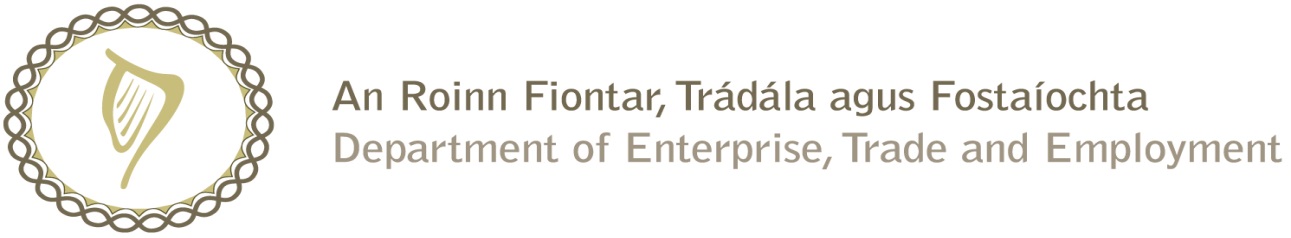 Prompt Payments by Central Government DepartmentsReporting Template pursuant to Government Decision No. S29296 of 19 May 2009Government Department:  DSP (Citizens Information Board)Quarterly Period Covered: April 2016  to June 2016_Signed:	David StrattonFinance ExecutiveDate: 	5th July 2016DetailsNumberValue (€)Percentage (%) of total payments madeTotal payments made in Quarter 55310,186,234.61100Number of payments made within 15 days4749,941,743.1685.7Number of payments made within 16 days to 30 days58223,713.7210.5Number of payments made in excess of 30 days1713,658.643.1Disputed Invoices 47,119.090.7Total55310,186,234.61100